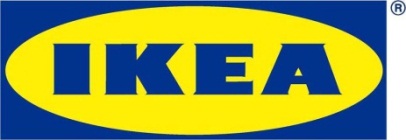 	Informacja dla mediówWarszawa, grudzień 2017 r.Ruszyły live porady IKEA o urządzaniu domuPod koniec listopada IKEA rozpoczęła emisję cyklu porad na żywo „Niech żyje dom!”. W emitowanym na Facebooku livestreamie dekorator wnętrz IKEA wraz z zaproszonym gościem podpowiada Szymonowi Majewskiemu i widzom, jak zmienić swój dom prosto i z pomysłem. Pierwszy odcinek porad na żywo obejrzało ponad 130 tysięcy widzów. Kuchnia Spotkań IKEA - miejsce, które na stałe wpisało się w towarzyską mapę Warszawy - zmieniła się w studio nagraniowe. Prosto z jej pięknych wnętrz, ekspert IKEA razem z gośćmi radzą na żywo, jak urządzić domową przestrzeń tak, by była dopasowana do naszych potrzeb.Bohaterem każdego odcinka jest duet - Katarzyna Jaros-Puzio, projektant wnętrz IKEA Retail oraz Szymon Majewski, szukający sposobu, aby być jeszcze lepszym mężem 
i panem domu. Razem z widzami uczy się, jak w prosty sposób wprowadzić do swojego życia zmiany, by na co dzień żyło się lepiej. W premierowym odcinku „Jak dobrze zorganizować kuchnię?” wzięła również udział Marta Dymek, autorytet kulinarny i autorka bloga Jadłonomia, w kolejnym wystąpi Crazy Nauka – prowadzący kanał popularnonaukowy na YouTube.Chcemy zachęcić ludzi do częstszych zmian w swoich domach, dzięki którym codzienne życie może stać się łatwiejsze. Prezentując proste pomysły i inspiracje, pokazujemy, że urządzanie wnętrz nie jest takie trudne. Interaktywna forma, jaką jest livestream, umożliwia bliski kontakt z odbiorcą. Dzięki transmisjom na Facebooku użytkownicy mogą zadawać pytania lub komentować prezentowane pomysły na bieżąco. Są to realne rozwiązania z Kuchni Spotkań IKEA, ale także autorskie pomysły naszego eksperta 
i zaproszonych gości – podkreśla Adam Jankowski, Consumer & Customer Engagement Manager, IKEA Retail w Polsce. Pierwsze live porady IKEA „Niech żyje dom” dostępne są na www.facebook.com/IKEApl/ . Już 3 stycznia o g. 19.00 będzie można wziąć udział w kolejnym livestreamie „Jak urządzić wygodną sypialnię?”. Za realizację projektu IKEA odpowiadają agencje: Blue Ivy (produkcja i koordynacja działań), Hash.fm (influencers relations), One Stream (live streaming),  Saatchi & Saatchi IS (kreacja) oraz Engagement Team IKEA.IKEA. Niech Żyje Dom!#niechzyjedom Nazwa marki IKEA to akronim – skrót utworzony z pierwszych liter imienia, nazwiska oraz nazw farmy i parafii, skąd pochodzi założyciel firmy (Ingvar Kamprad Elmtaryd Agunnaryd).O IKEA RetailCelem IKEA Retail jest tworzenie lepszego codziennego życia dla wielu ludzi. Oferujemy dobre wzornictwo 
i funkcjonalne meble w przystępnej cenie. Dbamy o zrównoważony rozwój, realizując strategię People & Planet Positive. IKEA Retail jest godną zaufania, stabilną finansowo i stale rozwijającą się firmą. IKEA Retail w Polsce posiada obecnie dziesięć sklepów, które w roku finansowym 2017 odwiedziło prawie 28 milionów osób.Dodatkowych informacji udziela:Małgorzata JezierskaSpecjalista ds. PR E-mail: malgorzata.jezierska@ikea.com